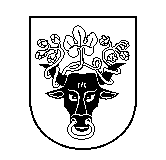 Pasvalio rajono savivaldybės tarybaSprendimasDĖL PASVALIO RAJONO SAVIVALDYBĖS TARYBOS 2020 M. BALANDŽIO 6 D. Sprendimo Nr. T1-49 ,,Dėl IKIMOKYKLINIO IR PRIEŠMOKYKLINIO UGDYMO GRUPIŲ BEI KLASIŲ KOMPLEKTŲ IR MOKINIŲ SKAIČIAUS 2020–2021 MOKSLO METAIS PASVALIO RAJONO SAVIVALDYBĖS MOKYKLOSE NUSTATYMO“ PAKEITIMO2020 m. rugsėjo 30 d. 	Nr. T1-171Pasvalys	Vadovaudamasi Lietuvos Respublikos vietos savivaldos įstatymo 6 straipsnio 5 punktu, 16 straipsnio 4 dalimi, 18 straipsnio 1 dalimi, 54 straipsnio 2 dalimi, Lietuvos Respublikos švietimo įstatymo 58 straipsnio 1 dalies 3 punktu, Mokyklų, vykdančių formaliojo švietimo programas, tinklo kūrimo taisyklių, patvirtintų Lietuvos Respublikos Vyriausybės 2011 m. birželio 29 d. nutarimu Nr. 768 „Dėl Mokyklų, vykdančių formaliojo švietimo programas, tinklo kūrimo taisyklių patvirtinimo“ (su visais aktualiais pakeitimais), 25.7 punktu, Priėmimo į valstybinę ir savivaldybės bendrojo ugdymo mokyklą, profesinio mokymo įstaigą bendrųjų kriterijų sąrašo, patvirtinto Lietuvos Respublikos švietimo ir mokslo ministro 2004 m. birželio 25 d. įsakymu Nr. ISAK-1019 „Dėl Priėmimo į valstybinę ir savivaldybės bendrojo ugdymo mokyklą, profesinio mokymo įstaigą bendrųjų kriterijų sąrašo patvirtinimo“ (Lietuvos Respublikos švietimo ir mokslo ministro 2018 m. balandžio 5 d. įsakymo Nr. V-322 redakcija) (su visais aktualiais pakeitimais), 2 ir 3 punktais, Priešmokyklinio ugdymo tvarkos aprašo, patvirtinto Lietuvos Respublikos švietimo, mokslo ir sporto ministro 2013 m. lapkričio 21 d. įsakymu Nr. V-1106 „Dėl Priešmokyklinio ugdymo tvarkos aprašo patvirtinimo“ (Lietuvos Respublikos švietimo, mokslo ir sporto ministro 2016 m. liepos 22 d. įsakymo Nr. V-674 redakcija) (su visais aktualiais pakeitimais), 7.1 punktu, Ikimokyklinio ir priešmokyklinio ugdymo organizavimo modelių aprašu, patvirtintu Pasvalio rajono savivaldybės tarybos 2013 m. balandžio 3 d. sprendimu Nr. T1-56 „Dėl Ikimokyklinio ir priešmokyklinio ugdymo organizavimo modelių aprašo tvirtinimo“ (su visais aktualiais pakeitimais), Priėmimo į Pasvalio rajono savivaldybės mokyklas tvarkos aprašu, patvirtintu Pasvalio rajono savivaldybės tarybos 2017 m. gruodžio 20 d. sprendimu Nr. T1-259 „Dėl Priėmimo į Pasvalio rajono savivaldybės mokyklas tvarkos aprašo patvirtinimo“ (su visais aktualiais pakeitimais), Pasvalio rajono savivaldybės taryba nusprendžia	pakeisti Ikimokyklinio ir priešmokyklinio ugdymo grupių bei klasių komplektų ir mokinių skaičių 2020–2021 mokslo metais Pasvalio rajono savivaldybės mokyklose, patvirtintą Pasvalio rajono savivaldybės tarybos 2020 m. balandžio 6 d. sprendimu Nr. T1-49 ,,Dėl ikimokyklinio ir priešmokyklinio ugdymo grupių bei klasių komplektų ir mokinių skaičiaus 2020–2021 mokslo metais Pasvalio rajono savivaldybės mokyklose nustatymo“ (su visais aktualiais pakeitimais), ir jį išdėstyti nauja redakcija (pridedama).	Sprendimas per vieną mėnesį gali būti skundžiamas Regionų apygardos administraciniam teismui, skundą (prašymą) paduodant bet kuriuose šio teismo rūmuose, Lietuvos Respublikos administracinių bylų teisenos įstatymo nustatyta tvarka.Savivaldybės meras 								    Gintautas GegužinskasPATVIRTINTAPasvalio rajono savivaldybės tarybos2020 m. balandžio 6 d. sprendimu Nr. T1-49(Pasvalio rajono savivaldybės tarybos 2020 m. rugsėjo 30 d. sprendimo Nr. T1-171 redakcija)IKIMOKYKLINIO IR PRIEŠMOKYKLINIO UGDYMO GRUPIŲ BEI KLASIŲ KOMPLEKTŲ IR MOKINIŲ SKAIČIUS 2020–2021 MOKSLO METAIS PASVALIO RAJONO SAVIVALDYBĖS MOKYKLOSE1. IKIMOKYKLINIO UGDYMO ĮSTAIGOS   Sv – savaitinė grupė        	  I–X – ikimokyklinio ir priešmokyklinio ugdymo organizavimo modeliai 2. PAGRINDINĖS MOKYKLOS3. GIMNAZIJOS 4. PASVALIO ,,RIEŠUTO“ MOKYKLA2020–2021 m. m.Jungtinės klasės: 7–9 lav., 1, 3, 4 spec., 8–10 spec., 5,8,10 lav., 2–4 lav., I-III m. m. soc. įg. ugd.Nejungtinės klasės: 5 spec., 6 spec., 7 spec.; II m. m. soc. įg. ugd.__________________________________________ĮstaigaIkimokyklinio ugdymo programaSpecialiojo ikimokyklinio ugdymo programaPriešmokyklinio ugdymo programaIš visoIš visoĮstaigaIkimokyklinio ugdymo programaSpecialiojo ikimokyklinio ugdymo programaPriešmokyklinio ugdymo programaIš visoIš viso1.1. Pasvalio lopšelis-darželis „Eglutė“ Grupių skaičius  2020–2021 m. m.8 (I)-2 (II)1010Ikimokyklinio ugdymo vaikų skaičius /vaikų skaičiaus vidurkis priešmokyklinio ugdymo grupėje/ mokinių skaičius152-321841841.2. Pasvalio lopšelis-darželis „Liepaitė“ Grupių skaičius 2020–2021 m. m. 7 (I)-1 (II)1 (III)99Ikimokyklinio ugdymo vaikų skaičius /vaikų skaičiaus vidurkis priešmokyklinio ugdymo grupėje/ mokinių skaičius138-321701701.3. Pasvalio lopšelis-darželis „Žilvitis“ Grupių skaičius 2020–2021 m. m.4 (I)3(VI) + 1Sv(VI)1 (II)99Ikimokyklinio ugdymo vaikų skaičius /vaikų skaičiaus vidurkis priešmokyklinio ugdymo grupėje/ mokinių skaičius949420114114Iš viso grupių:28282828ĮstaigaIkimokyklinio ugdymo programaPriešmokyklinio ugdymo programaPradinio ugdymo programaPradinio ugdymo programaPradinio ugdymo programaPradinio ugdymo programaPagrindinio ugdymo programaPagrindinio ugdymo programaPagrindinio ugdymo programaPagrindinio ugdymo programaPagrindinio ugdymo programaPagrindinio ugdymo programaIš viso ĮstaigaIkimokyklinio ugdymo programaPriešmokyklinio ugdymo programa1 kl.2 kl.3 kl.4 kl.5 kl.6 kl.7 kl.8 kl.9 kl.10 kl.Iš viso 2.1. Krinčino Antano Vienažindžio pagrindinė mokyklaGrupių ir klasių komplektų skaičius2020–2021 m. m.1 (III)1 (III)2 (1, 2 kl. jungtinė; 3, 4 kl. jungtinė)2 (1, 2 kl. jungtinė; 3, 4 kl. jungtinė)2 (1, 2 kl. jungtinė; 3, 4 kl. jungtinė)2 (1, 2 kl. jungtinė; 3, 4 kl. jungtinė)1011-06Ikimokyklinio ugdymo vaikų skaičius /vaikų skaičiaus vidurkis priešmokyklinio ugdymo grupėje/ mokinių skaičius95174480101300612.1.1. Pajiešmenių skyriusGrupių ir klasių komplektų skaičius2020–2021 m. m.1 (III)1 (III)11111110019Ikimokyklinio ugdymo vaikų skaičius /vaikų skaičiaus vidurkis priešmokyklinio ugdymo grupėje/ mokinių skaičius11489812998009872.2. Pasvalio Lėvens pagrindinė mokyklaGrupių ir klasių komplektų skaičius2020–2021 m. m.--222222211016Ikimokyklinio ugdymo vaikų skaičius /vaikų skaičiaus vidurkis priešmokyklinio ugdymo grupėje/ mokinių skaičius--45464544583433261003412.2.1. Daujėnų skyriusGrupių ir klasių komplektų skaičius2020–2021 m. m.1 (III)1 (III)2 (1, 4 kl. jungtinė; 2, 3 kl. jungtinė)2 (1, 4 kl. jungtinė; 2, 3 kl. jungtinė)2 (1, 4 kl. jungtinė; 2, 3 kl. jungtinė)2 (1, 4 kl. jungtinė; 2, 3 kl. jungtinė)1101006Ikimokyklinio ugdymo vaikų skaičius /vaikų skaičiaus vidurkis priešmokyklinio ugdymo grupėje/ mokinių skaičius684455890800572.2.2. Ustukių pagrindinio ugdymo skyriusGrupių ir klasių komplektų skaičius2020–2021 m. m.1 (IV)1 (IV)2 (1, 4 kl. jungtinė; 2, 3 kl. jungtinė)2 (1, 4 kl. jungtinė; 2, 3 kl. jungtinė)2 (1, 4 kl. jungtinė; 2, 3 kl. jungtinė)2 (1, 4 kl. jungtinė; 2, 3 kl. jungtinė)0101005Ikimokyklinio ugdymo vaikų skaičius /vaikų skaičiaus vidurkis priešmokyklinio ugdymo grupėje/ mokinių skaičius6266480130800532.2.3. Valakėlių skyriusGrupių ir klasių komplektų skaičius2020–2021 m. m.1(IV)1(IV)01(2, 3 kl. jungtinė)1(2, 3 kl. jungtinė)101(6, 7 kl. jungtinė)1(6, 7 kl. jungtinė)1--5Ikimokyklinio ugdymo vaikų skaičius /vaikų skaičiaus vidurkis priešmokyklinio ugdymo grupėje/ mokinių skaičius620410100410800552.3. Pasvalio Svalios progimnazija Grupių ir klasių komplektų skaičius2020–2021 m. m.--22222222--16Ikimokyklinio ugdymo vaikų skaičius /vaikų skaičiaus vidurkis priešmokyklinio ugdymo grupėje/ mokinių skaičius--3648475156545754004032.4. Saločių Antano Poškos pagrindinė mokykla Grupių ir klasių komplektų skaičius2020–2021 m. m.1(I)1 (IV)111111111112Ikimokyklinio ugdymo vaikų skaičius /vaikų skaičiaus vidurkis priešmokyklinio ugdymo grupėje/ mokinių skaičius20913151010813221314141612.4.1. Namišių pradinio ugdymo skyrius Grupių ir klasių komplektų skaičius2020–2021 m. m.1 (IV)1 (IV)2(1,3 kl. jungtinė; 2,4 kl.  jungtinė)2(1,3 kl. jungtinė; 2,4 kl.  jungtinė)2(1,3 kl. jungtinė; 2,4 kl.  jungtinė)2(1,3 kl. jungtinė; 2,4 kl.  jungtinė)------3Ikimokyklinio ugdymo vaikų skaičius /vaikų skaičiaus vidurkis priešmokyklinio ugdymo grupėje/ mokinių skaičius58564400000032Iš viso grupių ir klasių komplektų:883434343436363636363678ĮstaigaIkimokyklinio ugdymo programaPriešmokyklinio ugdymo programaPradinio ugdymo programaPradinio ugdymo programaPradinio ugdymo programaPradinio ugdymo programaPagrindinio ugdymo programaPagrindinio ugdymo programaPagrindinio ugdymo programaPagrindinio ugdymo programaPagrindinio ugdymo programaPagrindinio ugdymo programaVidurinio ugdymo programaVidurinio ugdymo programaIš viso ĮstaigaIkimokyklinio ugdymo programaPriešmokyklinio ugdymo programa1 kl.2 kl.3 kl.4 kl.5 kl.6 kl.7 kl.8 kl.9(I gimn.) kl.10(II gimn.) kl.11 (III gimn.) kl.12 (IV gimn.) kl.Iš viso 3.1. Pasvalio Petro Vileišio gimnazija Grupių ir klasių komplektų skaičius 2020–2021 m. m.----------444416Ikimokyklinio ugdymo vaikų skaičius /vaikų skaičiaus vidurkis priešmokyklinio ugdymo grupėje/ mokinių skaičius----------1051141271184643.2. Joniškėlio Gabrielės Petkevičaitės-Bitės gimnazija Grupių ir klasių komplektų skaičius2020–2021 m. m.--11112121211115Ikimokyklinio ugdymo vaikų skaičius /vaikų skaičiaus vidurkis priešmokyklinio ugdymo grupėje/ mokinių skaičius--1821191835243426352825243073.2.1. Narteikių skyriusGrupių ir klasių komplektų skaičius 2020–2021 m. m.1 (I)1 (III)2(1,4 kl. jungtinė; 2,3 kl. jungtinė)2(1,4 kl. jungtinė; 2,3 kl. jungtinė)2(1,4 kl. jungtinė; 2,3 kl. jungtinė)2(1,4 kl. jungtinė; 2,3 kl. jungtinė)--------4Ikimokyklinio ugdymo vaikų skaičius /vaikų skaičiaus vidurkis priešmokyklinio ugdymo grupėje/ mokinių skaičius227111086--------643.2.2. Joniškėlio skyrius Grupių ir klasių komplektų skaičius 2020–2021 m. m.3 (I) 1 (III)------------4Ikimokyklinio ugdymo vaikų skaičius /vaikų skaičiaus vidurkis priešmokyklinio ugdymo grupėje/ mokinių skaičius5211------------633.3. Pumpėnų gimnazija Grupių ir klasių komplektų skaičius2020–2021 m. m.1(I) 1(III)1 (X)11211111111116Ikimokyklinio ugdymo vaikų skaičius /vaikų skaičiaus vidurkis priešmokyklinio ugdymo grupėje/ mokinių skaičius33152015291926201420281220152863.3.1. Kriklinių skyriusGrupių ir klasių komplektų skaičius2020–2021 m. m.1(III)1(III)------------1Ikimokyklinio ugdymo vaikų skaičius /vaikų skaičiaus vidurkis priešmokyklinio ugdymo grupėje/ mokinių skaičius91------------103.3.2. Kalno skyriusGrupių ir klasių komplektų skaičius2020–2021 m. m.1 (III)1 (III)------------1Ikimokyklinio ugdymo vaikų skaičius /vaikų skaičiaus vidurkis priešmokyklinio ugdymo grupėje/ mokinių skaičius93------------123.3.3. Mikoliškio skyrius Grupių ir klasių komplektų skaičius2020–2021 m. m.1(I) 1(III)1(I) 1(III)------------2Ikimokyklinio ugdymo vaikų skaičius /vaikų skaičiaus vidurkis priešmokyklinio ugdymo grupėje/ mokinių skaičius249------------333.4. Vaškų gimnazijaGrupių ir klasių komplektų skaičius2020–2021 m. m.1(I)1(X)11111111111114Ikimokyklinio ugdymo vaikų skaičius /vaikų skaičiaus vidurkis priešmokyklinio ugdymo grupėje/ mokinių skaičius30101112121416101623121622192383.4.1. Tetirvinų skyriusGrupių ir klasių komplektų skaičius2020–2021 m. m.1 (III)1 (III)------------1Ikimokyklinio ugdymo vaikų skaičius /vaikų skaičiaus vidurkis priešmokyklinio ugdymo grupėje/ mokinių skaičius123------------15Iš viso grupių ir klasių komplektų:1616151515152929292929291414741 kl.2 kl.3 kl.4 kl.5 kl.6 kl.7 kl.8 kl.9 kl.10 kl.Iš visoSpecialiosios klasėsGrupių ir klasių komplektų skaičius 2020–2021 m. m.11111111115Mokinių skaičius105357651336Lavinamosios klasės Grupių ir klasių komplektų skaičius2020–2021 m. m.11112222223Mokinių skaičius010430323218Socialinių įgūdžių ugd. progr.Grupių ir klasių komplektų skaičius2020–2021 m. m.22222222222Socialinių įgūdžių ugd. progr.Grupių ir klasių komplektų skaičius2020–2021 m. m.jungt. su III m.jungt. su III m.jungt. su III m.jungt. su III m.111jungt. su I m.jungt. su I m.jungt. su I m.2Mokinių skaičiusI m.  – 7I m.  – 7I m.  – 7I m.  – 7II m. – 9II m. – 9II m. – 9III m. – 3III m. – 3III m. – 319Iš viso klasių komplektų:Iš viso klasių komplektų:Iš viso klasių komplektų:Iš viso klasių komplektų:Iš viso klasių komplektų:Iš viso klasių komplektų:Iš viso klasių komplektų:Iš viso klasių komplektų:Iš viso klasių komplektų:Iš viso klasių komplektų:Iš viso klasių komplektų:10